「廟」唷！溪口有好「市」～廟宇集章X市集系列活動發表 廟宇主題拼圖趣味競賽簡章競賽時間競賽組別競賽主題圖案選手推派與競賽規則及獎項1040-1045幼童組(20片)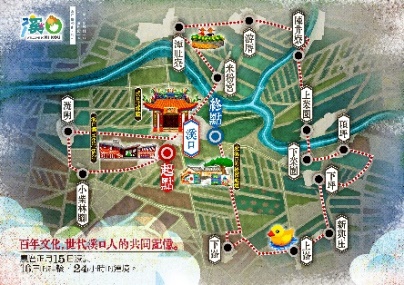 推派方式：兩幼兒園各推派4名幼童，保留2個現場報名名額競賽規則：挑出前3名最快完成者獎項《第一名》拼圖一片、廟宇明信片全1套、餐盒一組、玩具1組《第二名》廟宇明信片全1套、餐盒一組、玩具1組《第三名》廟宇明信片全1套、餐盒一組《參加獎》廟宇明信片全1套1040-1045低年級(35片)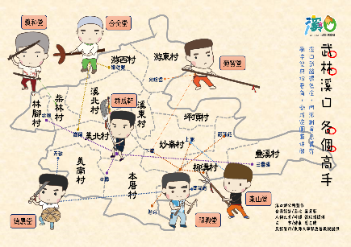 推派方式：各國小推派2名學生，保留2個現場報名名額競賽規則：挑出前3名最快完成者獎項《第一名》拼圖一片、廟宇明信片全1套、餐盒一組、玩具1組《第二名》廟宇明信片全1套、餐盒一組、玩具1組《第三名》廟宇明信片全1套、餐盒一組《參加獎》廟宇明信片全1套1040-1045中年級(60片)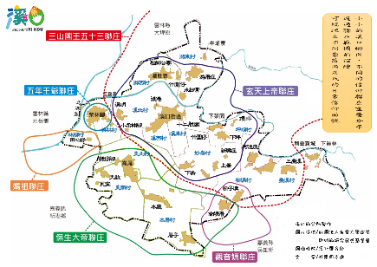 推派方式：各國小推派2名學生，保留2個現場報名名額競賽規則：挑出前3名最快完成者獎項《第一名》拼圖一片、廟宇明信片全1套、餐盒一組、玩具1組《第二名》廟宇明信片全1套、餐盒一組、玩具1組《第三名》廟宇明信片全1套、餐盒一組《參加獎》廟宇明信片全1套1040-1045高年級(80片)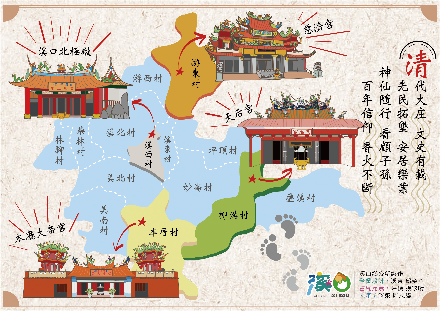 推派方式：各國小推派2名學生，保留2個現場報名名額競賽規則：挑出前3名最快完成者獎項《第一名》拼圖一片、廟宇明信片全1套、餐盒一組、玩具1組《第二名》廟宇明信片全1套、餐盒一組、玩具1組《第三名》廟宇明信片全1套、餐盒一組《參加獎》廟宇明信片全1套1050-1055成人組(80片)推派方式：採現場報名，參賽人數最高為8人，不足5人不開賽競賽規則：挑出前三名最快完成者獎項《第一名》拼圖一片、廟宇明信片全1套、2020藝陣文化節文創提袋、餐盒一組《第二名》廟宇明信片全1套、2020藝陣文化節文創提袋、餐盒一組《第三名》廟宇明信片全1套、2020藝陣文化節文創提袋、《參加獎》廟宇明信片全1套